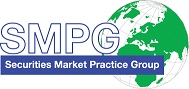 SMPG - Corporate ActionsTelephone conference Minutes 18 June, 2019Draft Version v0.1 – June 24, 2019Table of Contents1.	Approval of May Meeting Minutes	42.	SR2020 Submitted CA Change requests	43.	CA403 - Multi-Deposited Securities and COAF / CORP / SAFE in the MT565	44.	CA405 - New flag for securities being Blocked	45.	CA408 - Corporate Action on Sukuk Bonds/Certificates	56.	CA413 - Status of CMH TF	57.	CA418 - SR2019 GMP Parts 1-3 & Templates Updates (on PRII & TNDP MP)	58.	CA419 - Definition of Instructed and Uninstructed Balances	69.	CA422 – Status of  SRD2 TF	610.	CA425 - Usage of Index Factor for INT and Redemptions	611.	CA427 - Create new MP to declare a foreign income in regard of the (tax?)domicile of the event's underlying security	612.	CA437 - Auto-FX - Update of GMP1 Section 8.6	613.	AOB	6Attendees ListApproval of May Meeting MinutesSome input has been provided from Daniel (DE) on the CA405 (New flag for securities being Blocked) but not real comments on the minutes of last May. Therefore the minutes of May 21st are approved and the DE input on CA405 is added below in the June minutes.SR2020 Submitted CA Change requests 9 change requests for CA have been submitted, 7 for MTs and 2 for MX only messages as follows:MT CRsCR 001530: Removal of Event PRIICR 001518: Change definition of code CDFI to allow more generic useCR 001529: Multiple URLs for Corporate Actions notificationsCR 001531: Change character set to allow e-mail address detailsCR 001551: Add Tax Rate in Instruction for Tax BreakdownCR 001533: Add code for OPTF in DTCH eventsCR 001517: Add “Market Infrastructure Transaction Identification” (MITI) Reference in ConfirmationMX Only CRsCR 001552: Add MCER Reason Code to Event Processing Status Pending (ISO20022 – CR0814)CR 001553: Remove Meeting Option Types from CA Messages (ISO 20022 – CR0815)The ISO15022 CRs have been posted on the ISO 20022 Web Site at this location: https://www.iso20022.org/catalogue_of_change_requests.page on line 820 of the table.CA403 - Multi-Deposited Securities and COAF / CORP / SAFE in the MT565No input received yet from Veronique. Véronique to draft a proposal for next call.Action: Véronique will draft a proposal to amend GMP1 section 5 and 8.1 to be discussed at the next conference call.Jacques to integrate the CAOF Registration list into GMP2 and ask for update of the information and usage of the CAOF to NMPGs.CA405 - New flag for securities being BlockedNo input received yet from Veronique. Input received from DE (Daniel)I have not yet received the first draft from Veronique, so could not add any additional examples.We did, however, discuss the CR in the German WG.Majority of the pushback from the SMPG was around the need to state, whether the underlying or the resulting security will be blocked.There was general consensus that there are a lot of cases where the underlying security is blocked.We understand that SMPG commented that if a resulting security cannot be transferred, as in the example of SECU-rights for German DVOPs, this is rather securities static data and should not need to be mentioned in the message.After discussing with the main drivers behind the CR and with the complete German WG, we are dropping our request to also flag the resulting security as being blocked.So we only ask for a flag to indicate if the underlying security will be blocked upon instructing an option.That will simplify the CR.We should still analyze all the global scenarios before finalizing the CR, since we now have time until next year to raise the CR.Action: Véronique to start the first draft of “non-obvious” securities blocking scenarios, based on BNYM experience and circulate draft this week to Alex, Mike, Daniel and Christine.Mike to add a few Swiss scenarios.Alexander to write the plain-vanilla scenario (EXRI, TEND) confirmed by MT508.Daniel to provide more examples.Christine to provide more information on the Swedish case The resulting document will then be circulated to the NMPGs for review and further discussions.CA408 - Corporate Action on Sukuk Bonds/CertificatesNo input received yet from Mike. Action: Mike to draft questions regarding profit-sharing/coupon payment on a sukuk bond.CA413 - Status of CMH TFJean-Paul reports about the progress of CMH-TF for CA. AmiSeco approved most standards except 3 still under discussion like the securities blocking flag although it is not clear whether a flag or an MP/rule would be the best solution. Most of the SMPG CA WG comments have been accepted. They also plan to extend the standards to also include equities later in a phase 2. The work on defining the phase 2 standards should be completed for end of year for an implementation after 2022.CA418 - SR2019 GMP Parts 1-3 & Templates Updates (on PRII & TNDP MP)Steve still need to provide the EIG country column for TNDP.Feedback still expected on the actual usage of PRII especially as SWIFT has found over 3M notification messages for this event type in 2018.Jean-Paul, confirmed there are events in Australia and Mike confirmed events also in New Zealand and Israel. Jean-Pierre confirmed some cases in France but due to disappear.Monthly payment of pool factor securities could eventually justify the huge amount of cases.Actions: Steve: to provide US EIG+ Country Column updates for TNDP event.NMPG’s to get feedback on the current usage of PRII in their market.Jacques to update GMP1 with TNDP MP.CA419 - Definition of Instructed and Uninstructed BalancesChristine still needs to finalise the input.Action: Christine to finalise the section 3.10.3 as agreed above.CA422 – Status of  SRD2 TFThe draft shareholder identification disclosure messages are now finalised and have been approved by the SRD2 Task Force to be submitted to the Evaluation team in ISO.Same for the Proxy Voting MCR (change requests).The ISO evaluation team will start the review of the PV MCR and Shareholder identification messages on June 20 and the following Thursdays during July and August.Volunteers from the SMPG CA WG are welcome to participate to the ISO Evaluation team.Please contact Jacques Littré if you want to be part of it.Alexander volunteered for Finland. Germany needs a representative since it seems that the representative from WM Daten is not able to attend the meetings on Thursdays at 2 PM CET.Jacques will send the invite to Daniel, Hendrik for DE and also to Diego for Spain.CA425 - Usage of Index Factor for INT and RedemptionsChristine still needs to finalise the input.Action: Christine to revise the text accordingly.CA427 - Create new MP to declare a foreign income in regard of the (tax?)domicile of the event's underlying securityMike indicates that this issue could be solved by using the tax solution used by ZA reusing CDFI with a change of definition of rate type code.The Tax Subgroup will take over the open item.CA437 - Auto-FX - Update of GMP1 Section 8.6No input received from Veronique yet.Action: Véronique to revise the wording.AOBFR has submitted 1 new COAF codes for new CSDs.Next Conference Call:   August 27, 2019 from 2:00 to 4:30 PM CET------------------------ End of the Meeting Minutes ---------------NMPGFirst NameLast NameInstitution = PresentAUMs. NarelleRutterASXBEMs.VéroniquePeetersBNY MellonExcusedCHMr.MichaelBlumerCredit SuisseDEMrSchaeferDanielHSBCExcusedDEMrMelchiorHendrikState Street Bank InternationalDKMs Ravn Charlotte VP Securities A/S ExcusedDKMr.HattensRandi MarieVP Securities A/SExcusedESMs.CintaCristobalBBVAExcusedESMrsDiegoGarciaDBFIMs Rask SariNordea Bank Plc FRMrJean-PierreKlakStatestreetGRMs.AngelaKatopodiEurobankExcusedHKMr.JamesMullensNomuraITMs Deantoni Paola SGSS spaExcusedJPMr HidekiItoMizuho BankJPMr.ArataKazunoriMizuho BankLUMs.CatarinaMarquesClearstreamMDPUGMr.PeterHindsMDPUG / Interactive DataMDPUGMs.LauraFullerTelekursNLMr van der Velpen Ben ING Bank N.V.ExcusedNOMr.AlexanderWathneNordeaPLMr.MichalKrystkiewiczCSD of Poland (KDPW S.A.)ExcusedRUMsElenaSolovyevaROSSWIFTExcusedSEMs.ChristineStrandbergSEB SGMr.Jyi-ChenChuehSCExcusedUK & IEMs.MariangelaFumagalliBNP ParibasUK & IEMr.MatthewMiddletonLSEUS ISITCMr.SteveSloanDTCCExcusedUS ISITCMr.PaulFullamFiservExcusedXSMr. LambotteJean-PaulEuroclear ZAMr.SanjeevJayramFirst National BankExcusedSWIFTMr.JacquesLittréSWIFTSWIFTMs.MiekoMoriokaSWIFT APAC